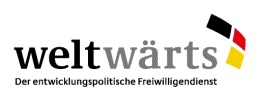 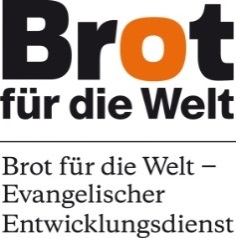 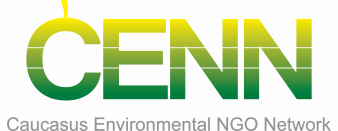 Конференция Партнеров в ГрузииРегистрационная Форма	Пожалуйста пришлите до 20.08.2017 отправив этот лист наpc-georgia@brot-fuer-die-welt.de*Ваш Германский партнер может предоставить Вам эту информацию, если ее у Вас нет.Большое спасибо, что уделили время!                  Финансовая поддержка 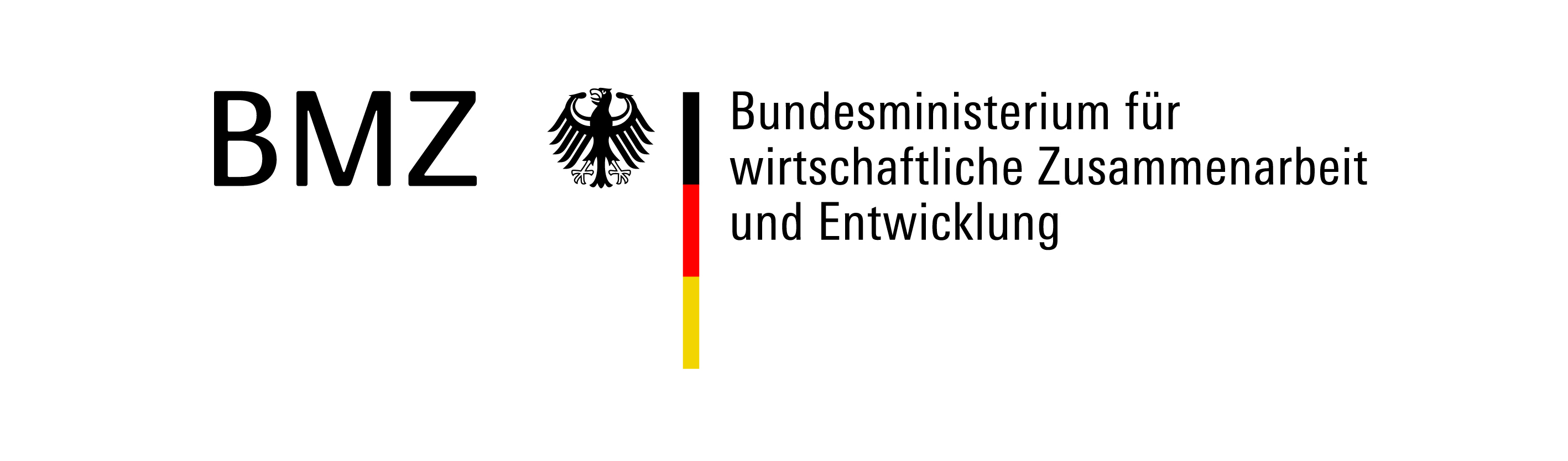 Имя ОрганизацииАдресСтранаИмя Фамилия участникаФункцияв Вашей Организации:в Вашей Организации:в Вашей Организации:Функцияв рамках волонтерской программы вельтвертса:в рамках волонтерской программы вельтвертса:в рамках волонтерской программы вельтвертса:Дата РожденияПолEmail для контактаТелефонИмя Вашей партнерской организации в Германии6-цифровое-EP Число*_ _ _ _ _ _     _ _ _ _ _ _     _ _ _ _ _ _     4- цифровое-EO Число*_ _ _ _              _ _ _ _              _ _ _ _              Ассоциация Качества Германской организации*Пожалуйста, приведите короткое описание Вашей организации (основные области работы, количество сотрудников и.т.д.):С какого года Вы принимаете волонтеров Вельтвертса и сколько волонтеров в год:Учавствуете ли Вы в программе Юг-Север Вельтвертса?              ДаНетЕсли “да”, то с какого года и сколько волонтеров Вы послали в Германию к сегоднешнему дню? Что было бы интересной и важной темой для Вас на конференции?Нужен лы Вам перевод Ангийский-Русский?  ДаНетДля все участников, кроме Грузинских: Нужна лы Вам страхование здоровья (путешествии) и личной ответственности                                                                                                                                                                                                                                                                                                                                                                                                                                                                                                                                            на время Вашего пребывания в Грузии?ДаНетЕсли есть другие замечания?Я проинформирован, что расходы на путешествие и размещение полностью покрываются принимающей стороной, включая питания. Не будет выплат суточных (per diems) или другого довольствия. Участники за пределами Грузии обьязаны иметь правовой документ (паспорт), необходимый для пребывания в Грузии. Расходы на получение паспорта не могут быть возмещены принимающей стороной.Дата, Место и Подпись